（一社）栃木県建設業協会栃木県土木施工管理技士会会員各位一般社団法人 栃木県建設業協会栃木県土木施工管理技士会一般財団法人 建設物価調査会謹啓　時下ますますご清栄のこととお慶び申し上げます。　さて、建設産業はわが国に不可欠な「社会資本の整備」という重要な役割を担っており、つねに工夫と改善が求められています。　その中で、工事受注者は施工する工事に対して新技術、新工法等の採用に努めなければなりません。良質な工事完工を目指しながらコスト削減による適正な利潤確保を検討し、的確な実行予算並びに施工計画を作成する必要があります。　このたび、現場管理の合理化促進に結び付けるため、実行予算作成実務者の養成を目的とした講習会を開催することといたしました。　ご多忙中誠に恐縮ではございますが、ぜひご参加くださいますようご案内申し上げます。謹白★会場案内図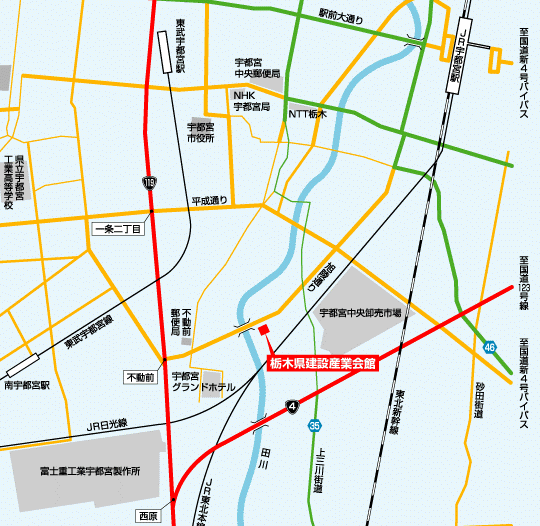 一般社団法人 栃木県建設業協会　行平成27年度「土木工事実行予算作成実務講習会」【 受講申込書 】申 込 日　平成27年　　月　　　日（　　　）標記について下記のとおり申し込みます。フリガナTEL：FAX：会社名TEL：FAX：支部名担当者氏名印住所〒　　　 　－担当者氏名印受 講 者 名テキスト必要の有・無（〇印のこと）＜テキストのみ申込書＞①必　要 ・ 不　要改訂８版土木工事の実行予算と施工計画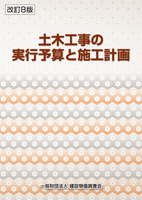 4,968円（税込）×　　　冊＋送料390円　　合 計　　　　　　　円※代金引換にて送付致します。②必　要 ・ 不　要改訂８版土木工事の実行予算と施工計画4,968円（税込）×　　　冊＋送料390円　　合 計　　　　　　　円※代金引換にて送付致します。③必　要 ・ 不　要改訂８版土木工事の実行予算と施工計画4,968円（税込）×　　　冊＋送料390円　　合 計　　　　　　　円※代金引換にて送付致します。④必　要 ・ 不　要改訂８版土木工事の実行予算と施工計画4,968円（税込）×　　　冊＋送料390円　　合 計　　　　　　　円※代金引換にて送付致します。⑤必　要 ・ 不　要改訂８版土木工事の実行予算と施工計画4,968円（税込）×　　　冊＋送料390円　　合 計　　　　　　　円※代金引換にて送付致します。◇受　講　料　　9,000円　×　　　名　＝　　　　　　　　円　　　　　　   10,000円　×　　　名　＝　　　　　　　　円◇テ キ ス ト　 4,968円　×　　　冊　＝　　　　　　　　円合 計 振 込 金 額                     円※お申し込みいただいたテキストは当日受付にてお渡し致します。◇受　講　料　　9,000円　×　　　名　＝　　　　　　　　円　　　　　　   10,000円　×　　　名　＝　　　　　　　　円◇テ キ ス ト　 4,968円　×　　　冊　＝　　　　　　　　円合 計 振 込 金 額                     円※お申し込みいただいたテキストは当日受付にてお渡し致します。改訂８版土木工事の実行予算と施工計画4,968円（税込）×　　　冊＋送料390円　　合 計　　　　　　　円※代金引換にて送付致します。